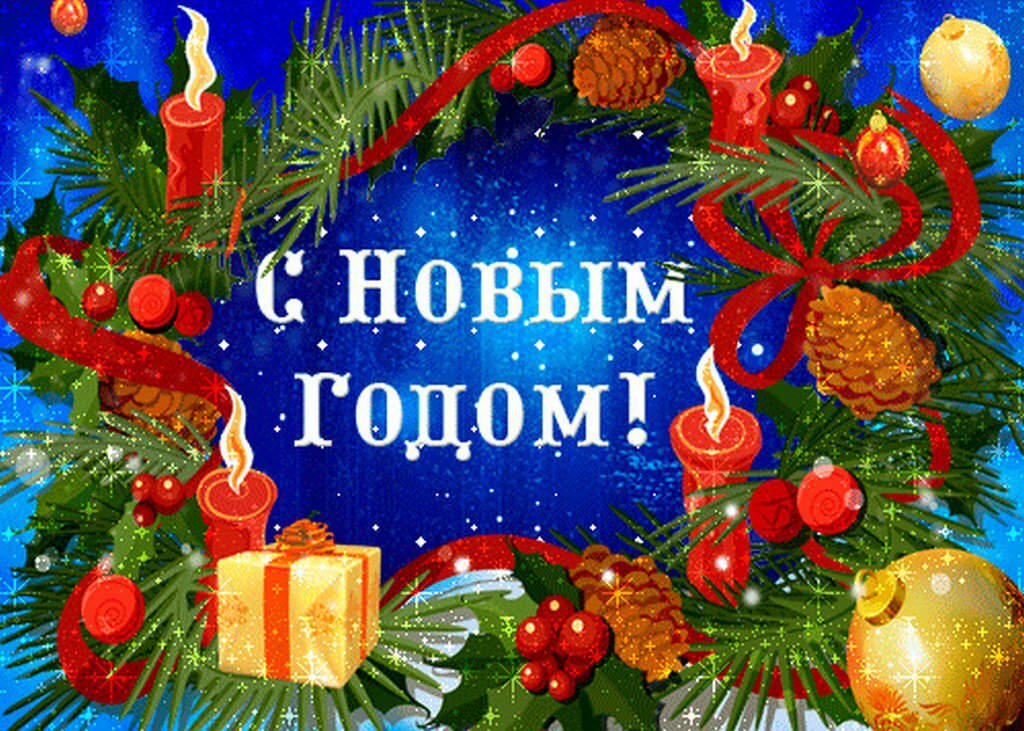 Дорогие жители сельского поселения Нагадакский сельсовет !      Примите сердечные поздравления с Новым 2023 годом!     Вот и подходит к концу еще один год, который по своему запомнится каждому из нас. Эти волшебные зимние праздники дарят нам отличное настроение и приятное общение с дорогими нам людьми. Под бой Кремлевских курантов  мы загадываем желанья и верим, что они обязательно исполнятся. Верим и надеемся на мирное небо, что война скоро закончится и наши доблестные воины возвратятся живыми и невредимыми в свои семьи.    Желаю Вам что новый год оправдал все ожидания и подарил много хороших дней.    Пусть в достижении поставленных целей Вам помогают любовь родных и близких, а также поддержка друзей и коллег. Здоровья Вам счастья, радости и праздничного настроения.      С наилучшими пожеланиями глава сельского поселения                                                                                Базитов Рафис Назипович.